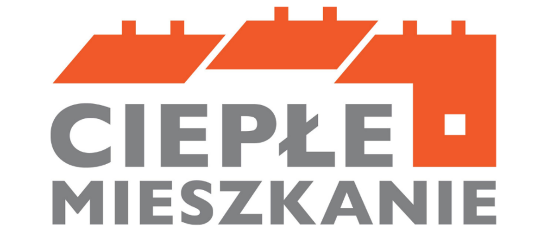 Załącznik nr 1 do 
Zarządzenia Burmistrza Chodcza nr 29/2024 z dnia 19.03.2024 r.REGULAMIN NABORUOKREŚLAJĄCY SPOSÓB SKŁADANIA I ROZPATRYWANIA WNIOSKÓW O DOFINANSOWANIE 
W RAMACH PROGRAMU PRIORYTETOWEGO „CIEPŁE MIESZKANIE” 
NA TERENIE MIASTA I GMINY CHODECZ§1. Przepisy ogólne.Celem programu jest poprawa jakości powietrza oraz zmniejszenie emisji pyłów oraz gazów cieplarnianych poprzez wymianę źródeł ciepła i poprawę efektywności energetycznej w lokalach mieszkalnych znajdujących się w budynkach mieszkalnych wielorodzinnych na terenie Miasta i Gminy Chodecz. Program będzie realizowany w roku 2024, przy czym umowy z beneficjentami końcowymi będą zawierane do 30.04.2024 r. lub do wyczerpania środków. W ramach programu zawarte zostaną umowy z beneficjentami końcowymi na łączną kwotę dofinansowania w wysokości 41 000,00 zł, w tym: 1 umowa na podstawowy poziom dofinansowania na łączną kwotę dofinansowania w wysokości do 41 000,00 zł.Wnioski będą rozpatrywane w kolejności od daty wpływu do tutejszego Urzędu. Umowy z Beneficjentami końcowymi zawierane będą do wyczerpania środków przyznanych przez Narodowy Fundusz Ochrony Środowiska i Gospodarki Wodnej (dalej NFOŚiGW) za pośrednictwem Wojewódzkiego Funduszu Ochrony Środowiska i Gospodarki Wodnej w Toruniu (dalej WFOŚiGW w Toruniu). Środki na realizację programu przekazane zostały Gminie Chodecz w formie dotacji z NFOŚiGW za pośrednictwem WFOŚiGW w Toruniu.Beneficjentem końcowym może być osoba fizyczna posiadająca tytuł prawny wynikający z prawa własności lub ograniczonego prawa rzeczowego do lokalu mieszkalnego, znajdującego się w budynku mieszkalnym wielorodzinnym, położonym na terenie Miasta i Gminy Chodecz oraz spełniająca kryteria dochodowe dla poszczególnych poziomów dofinansowania określonych w §2 niniejszego regulaminu. Dofinansowanie przyznaje się beneficjentowi końcowemu na demontaż wszystkich nieefektywnych źródeł ciepła na paliwa stałe służących do ogrzewania lokalu mieszkalnego, które zostały zgłoszone do Centralnej Ewidencji Emisyjności Budynków oraz:zakup i montaż źródła ciepła do celów ogrzewania lub ogrzewania i ciepłej wody użytkowej (dalej cwu) albo podłączenie lokalu mieszkalnego do efektywnego źródła ciepła w budynku, spełniającego wymagania, o których mowa w §4 niniejszego Regulaminu. 7.1. W przypadku spełnienia wymogów określonych w ust. 7 dodatkowo mogą być wykonane: demontaż oraz zakup i montaż nowej instalacji centralnego ogrzewania i/lub cwu w lokalu mieszkalnym, instalacji gazowej od przyłącza gazowego/zbiornika na gaz do kotła, zakup i montaż okien w lokalu mieszkalnym lub drzwi oddzielających lokal od przestrzeni nieogrzewanej lub środowiska zewnętrznego (zawiera również demontaż), zakup i montaż wentylacji mechanicznej z odzyskiem ciepła w lokalu mieszkalnym, dokumentacja projektowa dotycząca powyższego zakresu. §2. Poziomy i intensywność dofinansowaniaCzęść 1 Podstawowy poziom dofinansowania Beneficjentem końcowym uprawnionym do podstawowego dofinansowania jest osoba fizyczna, której dochód roczny nie przekracza kwoty 135 000 zł (brany jest pod uwagę dochód Beneficjenta końcowego, a nie w przeliczeniu na członka gospodarstwa domowego): stanowiący podstawę obliczenia podatku, wykazanym w ostatnio złożonym zeznaniu podatkowym zgodnie z ustawą o podatku dochodowym od osób fizycznych; ustalony: zgodnie z wartościami określonymi w załączniku do obwieszczenia ministra właściwego do spraw rodziny w sprawie wysokości dochodu za dany rok z działalności podlegającej opodatkowaniu na podstawie przepisów o zryczałtowanym podatku dochodowym od niektórych przychodów osiąganych przez osoby fizyczne, obowiązującego na dzień złożenia wniosku oraz na podstawie dokumentów potwierdzających wysokość uzyskanego dochodu, zawierających informacje o wysokości przychodu i stawce podatku lub wysokości opłaconego podatku dochodowego w roku wskazanym w powyższym obwieszczeniu ministra; z tytułu prowadzenia gospodarstwa rolnego, przyjmując, że z 1 ha przeliczeniowego uzyskuje się dochód roczny w wysokości dochodu ogłaszanego corocznie, w drodze obwieszczenia Prezesa Głównego Urzędu Statystycznego na podstawie ustawy o podatku rolnym, obowiązującego na dzień złożenia wniosku o dofinansowanie; niepodlegający opodatkowaniu na podstawie przepisów o podatku dochodowym od osób fizycznych i mieszczącym się pod względem rodzaju katalogu zawartym w art. 3 lit. c) ustawy o świadczeniach rodzinnych, osiągniętym w roku kalendarzowym poprzedzającym rok złożenia wniosku o dofinansowanie, wykazanym w odpowiednim dokumencie. W przypadku uzyskiwania dochodów z różnych źródeł określonych powyżej w ust. 1 pkt 1-4, dochody te sumuje się, przy czym suma ta nie może przekroczyć kwoty 135 000 zł. Brany jest pod uwagę tylko dochód beneficjenta końcowego, a nie w przeliczeniu na członka gospodarstwa domowego. Intensywność dofinansowania wynosi do 30% faktycznie poniesionych kosztów kwalifikowalnych przedsięwzięcia realizowanego przez beneficjenta końcowego, nie więcej niż 16 500 zł na jeden lokal mieszkalny, w budynku wielorodzinnym. Część 2 Podwyższony poziom dofinansowaniaBeneficjentem końcowym uprawnionym do podwyższonego poziomu dofinansowania jest osoba fizyczna, której przeciętny miesięczny dochód na jednego członka jej gospodarstwa domowego wskazany w zaświadczeniu wydawanym zgodnie z art. 411 ust. 10g ustawy – Prawo ochrony środowiska, nie przekracza kwoty: 1 894 zł w gospodarstwie wieloosobowym, 2 651 zł w gospodarstwie jednoosobowym; W przypadku prowadzenia działalności gospodarczej, roczny przychód tej osoby fizycznej, z tytułu prowadzenia pozarolniczej działalności gospodarczej za rok kalendarzowy, za który ustalony został przeciętny miesięczny dochód wskazany w zaświadczeniu, o którym mowa w ust. 1, nie przekroczył czterdziestokrotności kwoty minimalnego wynagrodzenia za pracę określonego w rozporządzeniu Rady Ministrów obowiązującym w grudniu roku poprzedzającego rok złożenia wniosku o dofinansowanie. Intensywność dofinansowania wynosi do 60% faktycznie poniesionych kosztów kwalifikowalnych przedsięwzięcia realizowanego przez beneficjenta końcowego, nie więcej niż 27 500 zł na jeden lokal mieszkalny, w budynku wielorodzinnym. Część 3 Najwyższy poziom dofinansowaniaBeneficjentem końcowym uprawnionym do najwyższego poziomu dofinansowania jest osobą fizyczna, której przeciętny miesięczny dochód na jednego członka jej gospodarstwa domowego wskazany w zaświadczeniu wydawanym zgodnie z art. 411 ust. 10 g ustawy – Prawo ochrony środowiska, nie przekracza kwoty: 1 090 zł w gospodarstwie wieloosobowym, 1 526 zł w gospodarstwie jednoosobowym; lub ma ustalone prawo do otrzymywania zasiłku stałego, zasiłku okresowego, zasiłku rodzinnego lub specjalnego zasiłku opiekuńczego, potwierdzone w zaświadczeniu wydanym na wniosek beneficjenta końcowego, przez wójta, burmistrza lub prezydenta miasta, zawierającym wskazanie rodzaju zasiłku raz okresu, na który został przyznany. Zasiłek musi przysługiwać w każdym z kolejnych 6 miesięcy kalendarzowych poprzedzających miesiąc złożenia wniosku o wydanie zaświadczenia oraz co najmniej do dnia złożenia wniosku o dofinansowanie; W przypadku prowadzenia działalności gospodarczej przez osobę, która przedstawiła zaświadczenie o przeciętnym miesięcznym dochodzie na jednego członka jej gospodarstwa domowego, roczny jej przychód, z tytułu prowadzenia pozarolniczej działalności gospodarczej za rok kalendarzowy, za który ustalony został przeciętny miesięczny dochód wskazany w zaświadczeniu, nie przekroczył dwudziestokrotności kwoty minimalnego wynagrodzenia za pracę określonego w rozporządzeniu Rady Ministrów obowiązującym w grudniu roku poprzedzającego rok złożenia wniosku o dofinansowanie. Intensywność dofinansowania wynosi do 90% faktycznie poniesionych kosztów kwalifikowalnych przedsięwzięcia realizowanego przez beneficjenta końcowego, nie więcej niż 41 000 zł na jeden lokal mieszkalny, w budynku wielorodzinnym. §3. Warunki dofinansowania udzielanego przez gminę dla beneficjenta końcowegoW przypadku, gdy działalność gospodarcza jest prowadzona na powierzchni całkowitej przekraczającej 30% lokalu mieszkalnego w budynku wielorodzinnym, przedsięwzięcie nie kwalifikuje się do dofinansowania;Nie udziela się dofinansowania na przedsięwzięcie, na które beneficjent końcowy otrzymał dofinansowanie w ramach programów priorytetowych NFOŚiGW:Poprawa jakości powietrza w najbardziej zanieczyszczonych gminach – pilotaż;Poprawa jakości powietrza poprzez wymianę źródeł ciepła w budynkach wielorodzinnych – pilotaż na terenie województwa zachodniopomorskiego;Poprawa jakości powietrza poprzez wymianę źródeł ciepła w budynkach wielorodzinnych – pilotaż na terenie województwa dolnośląskiego;Przedsięwzięcie realizowane w ramach programu może być dofinansowane z innych środków publicznych niż programy wymienione w pkt 2), z tym, że łączna kwota dofinansowania na przedsięwzięcie nie może przekroczyć 100% kosztów kwalifikowanych przedsięwzięcia;Warunkiem udzielenia dofinansowania jest zobowiązanie się Beneficjenta, że po zakończeniu realizacji przedsięwzięcia w ramach Programu w lokalu mieszkalnym objętym dofinansowaniem:nie będzie zainstalowane i nie będzie użytkowane źródło ciepła na paliwa stałe o klasie niższej niż 5 klasa według normy przenoszącej normę europejską EN 303-5,zamontowane w lokalu mieszkalnym kominki wykorzystywane na cele rekreacyjne będą spełniać wymagania ekoprojektuwszystkie zainstalowane oraz użytkowane urządzenia służące do celów ogrzewania i/lub przygotowania ciepłej wody użytkowej (w tym kominki wykorzystywane na cele rekreacyjne) będą spełniać docelowe wymagania obowiązujących na terenie położenia lokalu mieszkalnego objętego dofinansowaniem, aktów prawa miejscowego, w tym uchwał antysmogowych12, również wtedy kiedy akty te przewidują bardziej rygorystyczne ograniczenia dotyczące zakupu i montażu źródła ciepła;Zakres przedsięwzięcia finansowanego w ramach programu musi być zgodny z programem ochrony powietrza w rozumieniu art. 91 ustawy z dnia 27 kwietnia 2001 r. – Prawo ochrony środowiska, właściwym ze względu na usytuowanie budynku, w którym znajduje się lokal mieszkalny    objęty     dofinansowaniem,     obowiązującym     na     dzień     złożenia     wniosku o dofinansowanie;W ramach programu można dofinansować zakup i montaż tylko jednego źródła ciepła dla lokalu mieszkalnego do celów ogrzewania lub ogrzewania i cwu. Wyjątek stanowi ogrzewanie elektryczne, które może się składać z kilku urządzeń trwale zainstalowanych w lokalu mieszkalnym, tworzących system ogrzewania tego lokalu mieszkalnego;Nie jest możliwe otrzymanie dofinansowania na zakup i montaż indywidulanego źródła ciepła w lokalu mieszkalnym w przypadku, gdy budynek mieszkalny wielorodzinny, w którym znajduje się lokal, którego dotyczy wniosek o dofinansowanie, jest podłączony do sieci ciepłowniczej;Wymieniane źródło ciepła na paliwo stałe musi być trwale wyłączone z użytku. Potwierdzeniem trwałego wyłączenia z użytku źródła ciepła na paliwo stałe jest imienny dokument zezłomowania/karta przekazania odpadu/formularza przyjęcia odpadów metali. Dopuszcza się pozostawienie w /lokalu mieszkalnym pieców kaflowych lub kominków niespełniających wymagań ekoprojektu13 oraz docelowych wymagań aktów prawa miejscowego (w tym uchwał antysmogowych, o których mowa w ust. 10 pkt. 4) Części 1) programu), jednak muszą być one trwale odłączone od przewodu kominowego, co oznacza trwałe wyłączenie z użytku i musi być to potwierdzone odpowiednim protokołem kominiarskim wydanym przez mistrza kominiarskiego;W przypadku, gdy w lokalu mieszkalnym, w którym realizowane jest przedsięwzięcie, prowadzona jest działalność gospodarcza rozumiana zgodnie z unijnym prawem konkurencji, wysokość dotacji jest pomniejszana proporcjonalnie do powierzchni zajmowanej na prowadzenie działalności gospodarczej.§4.  Rodzaje kosztów kwalifikowanych oraz wymagania techniczne dla Części 1)-3) programuWszystkie urządzenia oraz materiały muszą być fabrycznie nowe, dopuszczone do obrotu oraz w przypadku gdy wynika to z obowiązujących przepisów prawa – posiadać deklaracje zgodności urządzeń z przepisami z zakresu bezpieczeństwa produktu (oznaczenia „CE” lub „B”). Jeżeli wynika to z przepisów prawa, usługi muszą być wykonane przez osoby lub podmioty posiadające stosowne uprawienia i pozwolenia oraz przeprowadzone zgodnie z obowiązującym prawem i normami. Szczegółowe wymagania określono w tabelach poniżej. W usługach montażu wskazanych w poniższych tabelach zawarty jest również koszt demontażu i/lub transportu. 1. Dokumentacja 2. Źródła ciepła, instalacje, wentylacja 3. Stolarka okienna i drzwiowa §5. Okres kwalifikowalności kosztówDofinansowaniem objęte będą wydatki poniesione na realizację przedsięwzięcia, którego rozpoczęcie nastąpi nie wcześniej niż data zawarcia umowy o dofinansowanie przez beneficjenta końcowego z Miastem i Gminą Chodecz, a zakończenie nie później niż do 31.12.2024 r. Wydatki poniesione przed dniem zawarcia umowy nie stanowią kosztów kwalifikowalnych. Rozpoczęcie przedsięwzięcia przez beneficjenta końcowego rozumiane jest jako poniesienie pierwszego kosztu kwalifikowalnego (data wystawienia pierwszej faktury lub równoważnego dokumentu księgowego). Zakończenie przedsięwzięcia przez beneficjenta końcowego (data wystawienia ostatniej faktury lub równoważnego dokumentu księgowego lub innego dokumentu potwierdzającego wykonanie prac) oznacza rzeczowe zakończenie wszystkich prac objętych umową o dofinansowanie, pozwalające na prawidłową eksploatację zamontowanych urządzeń. §6. Tryb postępowania w sprawie udzielenia dotacjiBeneficjent końcowy ubiegający się o dofinansowanie, w terminie od 19.03.2024 r. do 30.04.2024 r. składa wniosek o przyznanie dotacji. Wniosek złożone przed i po wyznaczonej dacie nie będą rozpatrywane. Wszczęcie postępowania o udzielenie dotacji następuje na podstawie pisemnego wniosku, według wzoru, który stanowi załącznik nr 2 do Regulaminu. Do wniosku należy dołączyć następujące dokumenty: Kopię aktualnego dokumentu potwierdzającego tytuł prawny do lokalu mieszkalnego, w którym będzie realizowane przedsięwzięcie; Kopię ostatnio złożonego zeznania podatkowego zgodnie z ustawą o podatku dochodowym od osób fizycznych; Zaświadczenie o wysokości przeciętnego miesięcznego dochodu przypadającego na jednego członka gospodarstwa domowego, wydane przez Miejsko-Gminny Ośrodek Pomocy Społecznej w Chodczu zgodnie z art. 411 ust. 10g ustawy – Prawo ochrony środowiska – dotyczy poziomu podwyższonego i najwyższego; Oświadczenie współwłaściciela / wszystkich pozostałych współwłaścicieli, posiadającego / posiadających wspólny tytuł prawny wynikający z ograniczonego prawa rzeczowego do lokalu mieszkalnego; Oświadczenie współmałżonka Wnioskodawcy o wyrażeniu zgody na zaciągnięcie przez współmałżonka zobowiązań wynikających z umowy dotacji. Wniosek o dofinansowanie przedsięwzięcia zawiera jednocześnie oświadczenie woli Beneficjenta końcowego o zawarciu umowy o dofinansowanie na warunkach opisanych w tym wniosku, zaś zawarcie umowy następuje w sposób określony w §7. Formularz wniosku wraz z wymaganymi załącznikami składa się w sekretariacie Urzędu Miasta i Gminy Chodecz, ul. Kaliska 2, 87-860 Chodecz lub listownie, przesyłką kurierską. bW przypadku dostarczenia wniosku za pośrednictwem poczty – datą złożenia wniosku jest data nadania przesyłki w polskiej placówce pocztowej, natomiast w przypadku przesyłki kurierskiej datą złożenia wniosku jest data doręczenia do sekretariatu Urzędu Miasta i Gminy w Chodczu. Wnioski o przyznanie dofinansowania będą podlegać ocenie formalnej i merytorycznej w terminie 30 dni od daty ich złożenia z zastrzeżeniem, że termin ten może być wydłużony o czas uzyskania opinii podmiotów zewnętrznych. O kolejności rozpatrywania wniosków o przyznanie dotacji decyduje numer nadany w rejestrze korespondencji przychodzącej Urzędu Miasta i Gminy Chodecz, a wnioski rozpatrywane będą w kolejności od numeru najniższego do numeru najwyższego. W przypadku stwierdzenia uchybień formalno-prawnych lub innych braków w dokumentacji, wzywa się wnioskodawcę do ich usunięcia w terminie 7 dni od dnia doręczenia wezwania. Wniosek niespełniający wymogów formalnych lub merytorycznych, nieuzupełniony we wskazanym terminie podlega odrzuceniu, o czym wnioskodawca zostanie poinformowany pisemnie. Złożenie wniosku o przyznanie dofinansowania nie jest równoznaczne z przyznaniem dotacji. Odmowa udzielenia dofinansowania dla wniosków o dofinansowanie, które pozytywnie przeszły ocenę formalną i merytoryczną, możliwa jest w przypadku wyczerpania środków finansowych przyznanych dla Miasta i Gminy Chodecz przez WFOŚiGW w Toruniu.§7. Zawarcie umowyDecyzja o udzieleniu dofinansowania jest podejmowana przez Miasto i Gminę Chodecz dla wniosków o dofinansowanie, które pozytywnie przeszły ocenę formalną i merytoryczną. W przypadku pozytywnej oceny w sprawie udzielenia dofinansowania, Wnioskodawca jest o tym zawiadamiany pisemnie wraz ze wskazaniem terminu podpisania umowy. Nie podpisanie umowy w terminie 14 dni od dnia doręczenia zawiadomienia z przyczyn leżących po stronie Wnioskodawcy skutkuje odmową przyznania dotacji, bez prawa do roszczeń z tego tytułu. Korespondencję Miasta i Gminy Chodecz w formie pisemnej ze zwrotnym potwierdzeniem odbioru na adres do korespondencji wskazany we wniosku o dofinansowanie uznaje się za skutecznie doręczoną w dniu odebrania przesyłki przez Wnioskodawcę. W przypadku zwrotu korespondencji z adnotacją urzędu pocztowego: „nie podjęto w terminie”, „adresat wyprowadził się” lub tym podobne, uznaje się, że korespondencja została prawidłowo doręczona z dniem zwrotu przesyłki do nadawcy. §8. Tryb postępowania w sprawie rozliczenia dotacjiBeneficjent końcowy, w nieprzekraczalnym terminie do 14 dni od dnia zakończenia realizacji przedsięwzięcia, jednak nie później niż do 31.12.2024 r. przedkłada Gminie Chodecz końcowe rozliczenie realizacji przedsięwzięcia. Do rozliczenia końcowego należy dołączyć następujące dokumenty: Wniosek o płatność (wypłatę dotacji) według wzoru, stanowiącego załącznik nr 6 do niniejszego Regulaminu. Potwierdzenie trwałego wyłączenia z użytku źródła ciepła na paliwo stałe niespełniające wymagań minimum 5 klasy wg normy przenoszącej normę europejska EN 303-5. Potwierdzeniem trwałego wyłączenia z użytku źródła ciepła na paliwo stałe jest imienny dokument zezłomowania / karta przekazania odpadu / formularz przyjęcia odpadów metali. W przypadku pieców kaflowych i innych źródeł ciepła, które nie podlegają zezłomowaniu, należy przedstawić odpowiedni protokół kominiarski wydany przez mistrza kominiarskiego, potwierdzający trwałe odłączenie od przewodu kominowego; Dokumenty zakupu, czyli kopie faktur lub innych równoważnych dokumentów księgowych (oryginały do wglądu), potwierdzających nabycie materiałów, urządzeń lub usług wraz z potwierdzeniem dokonania zapłaty za nie. Dokument zakupu nie może być z datą wcześniejszą, niż data podpisania umowy o udzielenie dofinansowania. Dokumenty potwierdzające spełnienie wymagań technicznych określonych w §4 niniejszego Regulaminu. Dokument potwierdzający instalację źródła przez instalatora posiadającego odpowiednie uprawnienia (w szczególności w przypadku pieców gazowych, protokołu ze sprawdzenia szczelności instalacji czy protokołu sporządzonego przez kominiarza w zakresie prawidłowego działania kanałów spalinowych i wentylacyjnych). Miasto i Gmina Chodecz, nie częściej niż raz na kwartał, składa zbiorcze zestawienie zrealizowanych przez beneficjentów końcowych przedsięwzięć do WFOŚiGW w Toruniu. Miasto i Gmina Chodecz otrzyma z WFOŚiGW w Toruniu dotację w terminie do 30 dni od daty wpływu do WFOŚiGW w Toruniu kompletnego i prawidłowo wypełnionego wniosku o płatność wraz z wymaganymi dokumentami. Miasto i Gmina Chodecz wypłaci beneficjentowi końcowemu dofinansowanie o równowartości środków otrzymanych z WFOŚiGW w Toruniu w terminie do 7 dni roboczych od dnia ich otrzymania w zakresie objętym rozliczonym wnioskiem o płatność. Dofinansowania nie wypłaca się, jeżeli beneficjent końcowy zbył przed dniem wypłaty dofinansowania lokal mieszkalny objęty dofinansowaniem. W przypadku ustalenia, że wypłacona beneficjentowi kwota dotacji jest wyższa niż kwota należnej dotacji wynikającej z warunków określonych w Regulaminie, Beneficjent końcowy jest zobowiązany do zwrotu różnicy na rachunek bankowy Miasta i Gminy Chodecz wraz z odsetkami ustawowymi, w wysokości określonej w obwieszczeniu Ministra Sprawiedliwości wydanym na podstawie art. 359 § 4 ustawy z dnia 23 kwietnia 1964 r. Kodeks cywilny, naliczonymi od dnia przekazania środków na rzecz Beneficjenta końcowego do dnia uznania rachunku bankowego Miasta i Gminy Chodecz. §9. Postanowienia końcoweNFOŚiGW/WFOŚiGW w Toruniu / Miasta i Gminy Chodecz mogą dokonać kontroli przedsięwzięcia u beneficjenta końcowego w miejscu realizacji przedsięwzięcia, samodzielnie lub poprzez podmioty zewnętrzne od daty złożenia wniosku o dofinansowanie przez beneficjenta końcowego, w trakcie realizacji oraz w okresie jego trwałości. Beneficjent końcowy jest zobowiązany do umożliwienia przeprowadzenia kontroli, o której mowa w ust. 1 pod rygorem rozwiązania umowy o dofinansowanie i zwrotu otrzymanej dotacji wraz z odsetkami naliczonymi jak od zaległości podatkowych. Okres trwałości przedsięwzięcia dla beneficjenta końcowego wynosi 5 lat od daty zakończenia przedsięwzięcia. W okresie trwałości beneficjent końcowy nie może zmienić przeznaczenia lokalu z mieszkalnego na inny, nie może zdemontować urządzeń, instalacji oraz wyrobów budowlanych zakupionych i zainstalowanych w trakcie realizacji przedsięwzięcia, a także nie może zainstalować dodatkowych źródeł ciepła, niespełniających warunków programu i wymagań technicznych określonych w rozdziale 4 Regulaminu. Wnioskodawca / beneficjent końcowy ma obowiązek niezwłocznego informowania o każdej zmianie danych adresowych, pod rygorem uznania skutecznego doręczenia korespondencji przez Urząd Miasta i Gminy Chodecz, przesłanej na dotychczas znany adres Wnioskodawcy. Wszelkie wątpliwości odnoszące się do interpretacji postanowień Regulaminu rozstrzyga Miasto i Gmina Chodecz. Niniejszy regulamin może zostać zmieniony. Załączniki do Regulaminu: 1. Załącznik nr 1 do Regulaminu naboru – Instrukcja wypełniania wniosku o dofinansowanie 2. Załącznik nr 2 do Regulaminu naboru – Wzór wniosku o dofinansowanie 3. Załącznik nr 3 do Regulaminu naboru – Wzór Pełnomocnictwa 4. Załącznik nr 4 do Regulaminu naboru – Wzór Umowy o dofinansowanie 5. Załącznik nr 5 do Regulaminu naboru – Instrukcja wypełniania wniosku o płatność 6. Załącznik nr 6 do Regulaminu naboru – Wzór wniosku o płatność Lp. Nazwa kosztu Koszty kwalifikowane 1Dokumentacja projektowaKoszt wykonania branżowej dokumentacji projektowej dotyczącej:modernizacji instalacji wewnętrznej co lub cwu,wymiany źródła ciepła,wentylacji mechanicznej z odzyskiem ciepła,budowy wewnętrznej instalacji gazowej,stolarki okiennej i drzwiowej w lokalu mieszkalnym wymaganej przepisami prawa budowlanegopod warunkiem, że prace będące przedmiotem dokumentacji, zostaną zrealizowane w ramach złożonego wniosku dofinansowanie przedsięwzięcia, nie później, niż do dnia zakończenia realizacji wnioskowanego przedsięwzięcia.Lp. Nazwa kosztu Koszty kwalifikowalne Wymagania techniczne 1 Pompa ciepła powietrze / woda Zakup / montaż pompy ciepła typu powietrze / woda z osprzętem, zbiornikiem akumulacyjnym / buforowym, zbiornikiem cwu z osprzętem. Pompy ciepła muszą spełniać w odniesieniu do ogrzewania pomieszczeń wymagania klasy efektywności energetycznej minimum A+ (dotyczy klasy energetycznej wyznaczanej w temperaturze zasilania 55oC) na podstawie karty produktu i etykiety energetycznej.W przypadku montażu zestawu, musi on spełniać wymagania klasy energetycznej, co najmniej jedną klasę wyżej niż wspomagane źródło ciepła na podstawie etykiety energetycznej dla zestawu. Niskotemperaturowe pompy ciepła nie są kwalifikowane do dofinansowania2Pompa ciepła typu powietrze / powietrze Zakup / montaż pompy ciepła typu powietrze / powietrze z osprzętem. Pompy ciepła muszą spełniać w odniesieniu do ogrzewania pomieszczeń wymagania klasy efektywności energetycznej minimum   A+   (dla   klimatu   umiarkowanego) na podstawie karty produktu i etykiety energetycznej.3Kocioł gazowy kondensacyjny Zakup/montaż kotła gazowego  kondensacyjnego z osprzętem,  sterowaniem, armaturą zabezpieczającą i regulującą, układem doprowadzenia powietrza i odprowadzenia spalin, zbiornikiem akumulacyjnym/ buforowym, zbiornikiem cwu z osprzętem. W ramach kosztów kwalifikowanych osprzętu do kotła gazowego kondensacyjnego ujęta jest m.in. instalacja prowadząca od przyłącza do kotła/ od zbiornika na gaz do kotła.Do kosztów kwalifikowanych montażu zalicza się wszystkie czynności niezbędne do zamontowania i uruchomienia  kotła wymagane i wykonane zgodnie z obowiązującymiprzepisami prawa.Kotły gazowe kondensacyjne muszą spełniać w odniesieniu do ogrzewania pomieszczeń, wymagania klasy efektywności energetycznej minimum A na podstawie karty produktu i etykiety energetycznej.W przypadku montażu zestawu, musi on spełniać wymagania klasy energetycznej, co najmniej jedną klasę wyżej niż wspomagane źródło ciepła na podstawie etykiety energetycznej dla zestawu.4Kocioł na pellet drzewny o podwyższonym standardzie Zakup/montaż kotła na pellet drzewny z automatycznym sposobem podawania paliwa, o obniżonej emisyjności cząstek stałych o wartości ≤ 20 mg/m3 (w odniesieniu do suchych spalin w temp. 0°C, 1 013 mbar przy O2=10%) z osprzętem, armaturąZabezpieczającą i regulującą, układem doprowadzeniapowietrza i odprowadzenia spalin, zbiornikiem akumulacyjnym/ buforowym, zbiornikiem cwuz osprzętem.Zakupione i montowane w ramach Programu kotły na pellet drzewny o podwyższonym standardzie muszą spełniać wymagania określone w rozporządzeniu Komisji (UE) 2015/1189 z dnia 28 kwietnia 2015 r. w sprawie wykonania Dyrektywy Parlamentu Europejskiego i Rady 2009/125/WE w odniesieniu do wymogów dotyczących ekoprojektu dla kotłów na paliwa stałe (Dz. Urz. UE L 193 z 21.07.2015, s. 100). Kotły na pelet drzewny o podwyższonym standardzie muszą posiadać certyfikat/świadectwopotwierdzające spełnienie wymogów dotyczących ekoprojektu (ecodesign);Kotły na pellet drzewny o podwyższonym standardzie muszą posiadać w odniesieniu do ogrzewania pomieszczeń klasę efektywności energetycznej minimum A+ zgodną z rozporządzeniem Komisji (UE) 2015/1187 z dnia 28 kwietnia 2015 r. i na podstawie karty produktu i etykiety energetycznej. Kotły na pellet drzewny o podwyższonym standardzie   muszą   charakteryzować   się   obniżoną   emisyjnością   cząstek   stałych o wartości ≤ 20 mg/m3;Kotły te mogą być przeznaczone wyłącznie do spalania biomasy w formie pelletu drzewnego.Do dofinansowania nie są kwalifikowane urządzenia wielopaliwowe. Dofinansowanie jedynie do kotłów z automatycznym podawaniem paliwa;Kocioł nie może posiadać rusztu awaryjnego lub przedpaleniska / brak możliwości montażu rusztu awaryjnego lub przedpaleniska;Dodatkowo źródła ciepła muszą docelowo spełniać wymogi aktów prawa miejscowego, w tym uchwał antysmogowych, co do kotłów i rodzajów paliwa, o ile takie zostały ustanowione na terenie położenia budynku / lokalu mieszkalnego objętego dofinansowaniem.Przewody kominowe / spalinowe muszą być dostosowane do pracy z zamontowanym kotłem, co będzie potwierdzone w protokole z odbioru kominiarskiego podpisanym przez mistrza kominiarskiego. W przypadku montażu zestawu, musi on spełniać wymagania klasy energetycznej, co najmniej jedną klasę wyżej niż wspomagane źródłociepła na podstawie etykiety energetycznej dla zestawu5Ogrzewanie elektryczne Zakup / montaż urządzenia grzewczego elektrycznego (innego niż pompa ciepła) lub zespołu urządzeń grzewczych elektrycznych, materiałów instalacyjnych wchodzących w skład systemu ogrzewania elektrycznego, zbiornika akumulacyjnego / buforowego, zbiornika cwu z osprzętem. 6Podłączenie lokalu do efektywnego źródła ciepła, w rozumieniu programu, w budynku (w tym do węzła cieplnego znajdującego się w budynku) Zakup/ montaż materiałówinstalacyjnych i urządzeńwchodzących w skład instalacjicentralnego ogrzewania i ciepłej wody użytkowej pomiędzyźródłem ciepła działającym na potrzeby budynku a lokalem mieszkalnym (w tym podlicznika ciepła w lokalu)Efektywne źródło ciepła w budynku musi być zgodne z: 1. programem ochrony powietrza w rozumieniu art. 91 ustawy z dnia 27 kwietnia 2001 r. – Prawo ochrony środowiska, właściwym ze względu na usytuowanie budynku, obowiązującym na dzień złożenia wniosku o dofinansowanie oraz 2. docelowymi wymaganiami obowiązującymi na terenie położenia budynku / lokalu mieszkalnego objętego dofinansowaniem, aktów prawa miejscowego, w tym uchwał antysmogowych. 7Instalacja centralnego ogrzewania oraz instalacja ciepłej wody użytkowej (w tym kolektorów słonecznych i pompy ciepła do samej cwu)Zakup/montaż materiałów instalacyjnych i urządzeń wchodzących w skład instalacji centralnego ogrzewania (w tym kolektorów słonecznych będących elementem hybrydowego systemu ogrzewania z nowym źródłem ciepła), wykonanie równoważenia hydraulicznego instalacji grzewczej. Zakup/montaż materiałów instalacyjnych i urządzeń wchodzących w skład instalacji przygotowania ciepłej wody użytkowej (w tym kolektorów słonecznych, pomp ciepła do ciepłej wody użytkowej oraz elektrycznych urządzeń do podgrzewania wody).Kolektory słoneczne muszą posiadać:Certyfikat na europejski znak jakości „Solar Keymark” wraz z załącznikiem technicznym lub równoważny certyfikat potwierdzający m.in. przeprowadzenie badań kolektora; Pompy ciepła w odniesieniu do wytwarzania ciepłej wody użytkowej muszą spełniać wymagania klasy efektywności energetycznej minimum A na podstawie karty produktu i etykiety energetycznej.Elektryczne urządzenia do podgrzewania wody inne niż pompa ciepła muszą spełniać wymagania klasy efektywności energetycznej minimum C na podstawie karty produktu i etykiety energetycznejZasobniki ciepłej wody użytkowej dla podgrzewaczy wody muszą spełniać wymagania klasy efektywności energetycznej minimum C na podstawie karty produktu i etykiety energetycznej.W przypadku montażu zestawu hybrydowego w powiązaniu z kolektorami słonecznymi, musi on spełniać wymagania klasy energetycznej, co najmniej jedną klasę wyżej niż wspomagane źródło ciepła na podstawie etykiety energetycznej dla zestawu.8Wentylacja mechaniczna z odzyskiem ciepła Zakup / montaż materiałów instalacyjnych składających się na system wentylacji mechanicznej z odzyskiem ciepła (wentylacja z centralą wentylacyjną, rekuperatory ścienne). Wentylacja mechaniczna z odzyskiem ciepła musi spełniać wymagania klasy efektywności energetycznej minimum A na podstawie karty produktu i etykiety energetycznejLp. Nazwa kosztu Koszty kwalifikowalne Wymagania techniczne 1 Stolarka okienna w lokalu mieszkalnym Zakup / montaż stolarki okiennej w tym okna / drzwi balkonowe, okna połaciowe, powierzchnie przezroczyste nieotwieralne wraz z systemami montażowymi. Zakup i montaż materiałów budowlanych w celu przeprowadzenia niezbędnych prac towarzyszących. Zakup i montaż stolarki okiennej i drzwiowej dopuszcza się jedynie w przypadku wymiany w pomieszczeniach ogrzewanych; Zakupione i zamontowane okna, drzwi zewnętrzne muszą spełniać wymagania techniczne dla przenikalności cieplnej określone w rozporządzeniu Ministra Infrastruktury z dnia 12 kwietnia 2002 r. w sprawie warunków technicznych, jakim powinny odpowiadać budynki i ich usytuowanie (tj. Dz. U. z 2019 r., poz. 1065, z późn. zm.), obowiązujące od 31 grudnia 2020 r. 2Stolarka drzwiowa w lokalu mieszkalnym Zakup/montaż stolarki drzwiowej tj. drzwi oddzielające lokal od przestrzeni nieogrzewanej lub środowiska zewnętrznego (zawiera również demontaż). Zakup i montaż materiałów budowlanych w celu przeprowadzenia niezbędnych prac towarzyszących. Zakup i montaż stolarki okiennej i drzwiowej dopuszcza się jedynie w przypadku wymiany w pomieszczeniach ogrzewanych; Zakupione i zamontowane okna, drzwi zewnętrzne muszą spełniać wymagania techniczne dla przenikalności cieplnej określone w rozporządzeniu Ministra Infrastruktury z dnia 12 kwietnia 2002 r. w sprawie warunków technicznych, jakim powinny odpowiadać budynki i ich usytuowanie (tj. Dz. U. z 2019 r., poz. 1065, z późn. zm.), obowiązujące od 31 grudnia 2020 r. 